ИГРЫ НА РАЗВИТИЕ РЕЧИ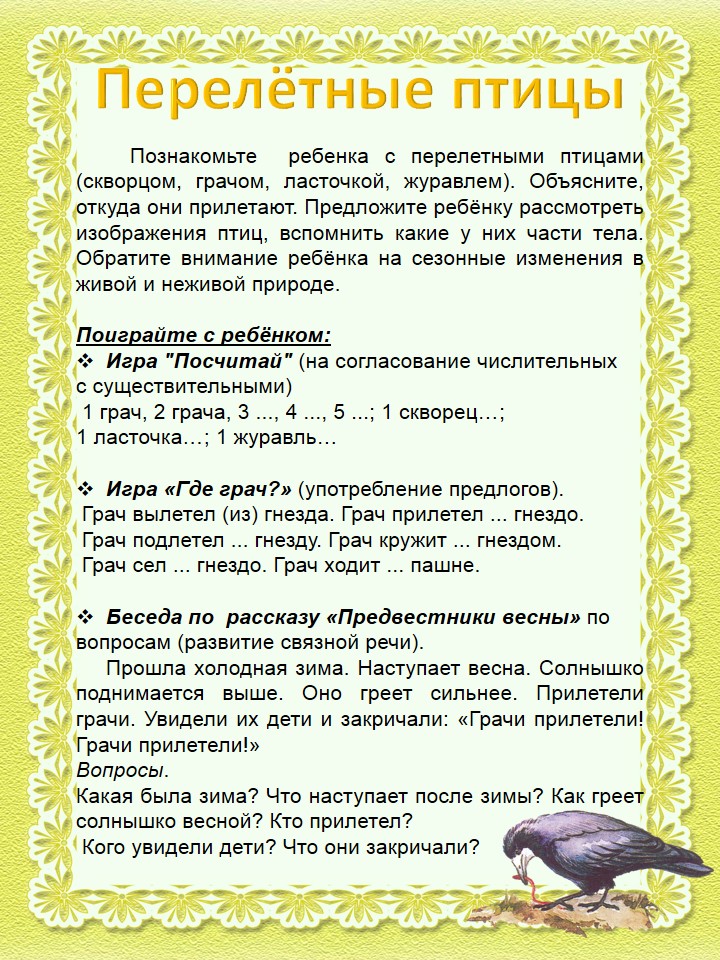 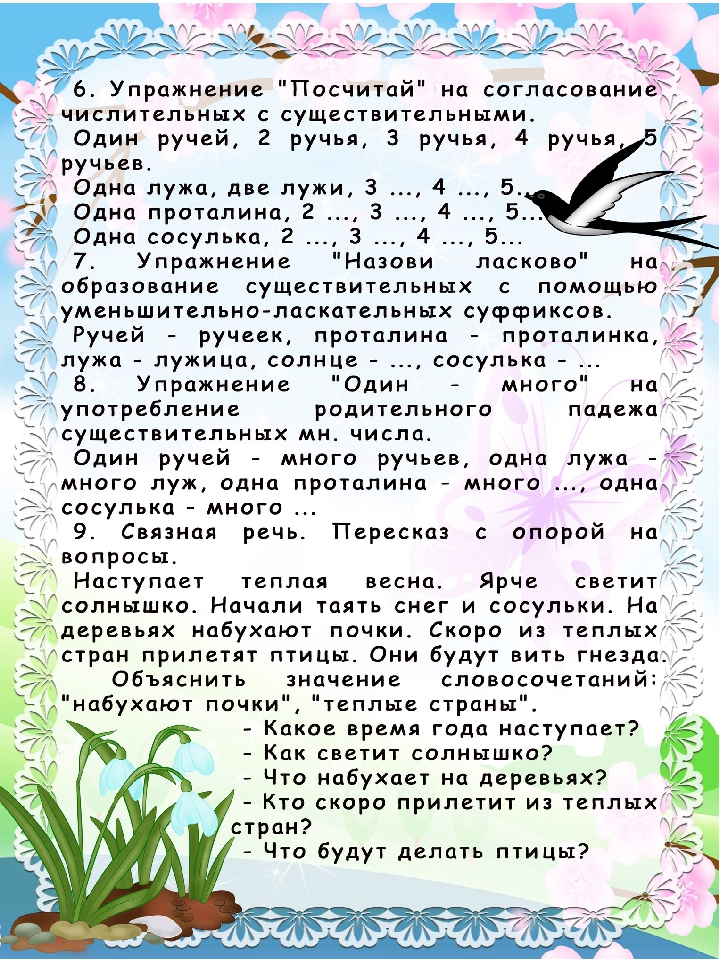 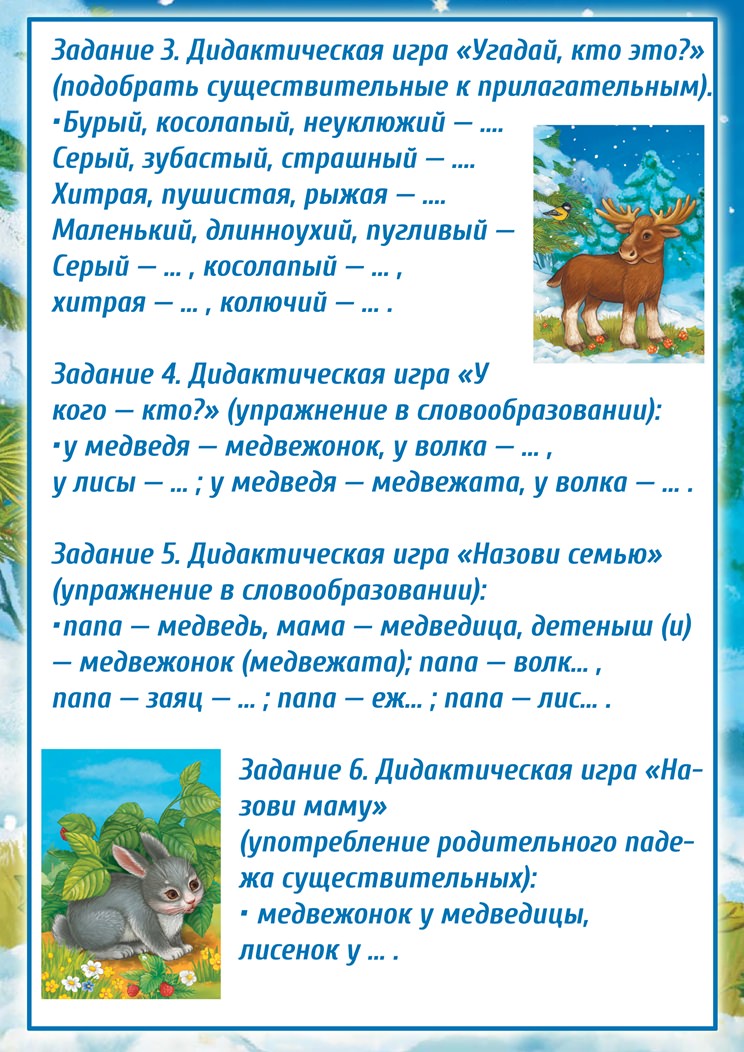 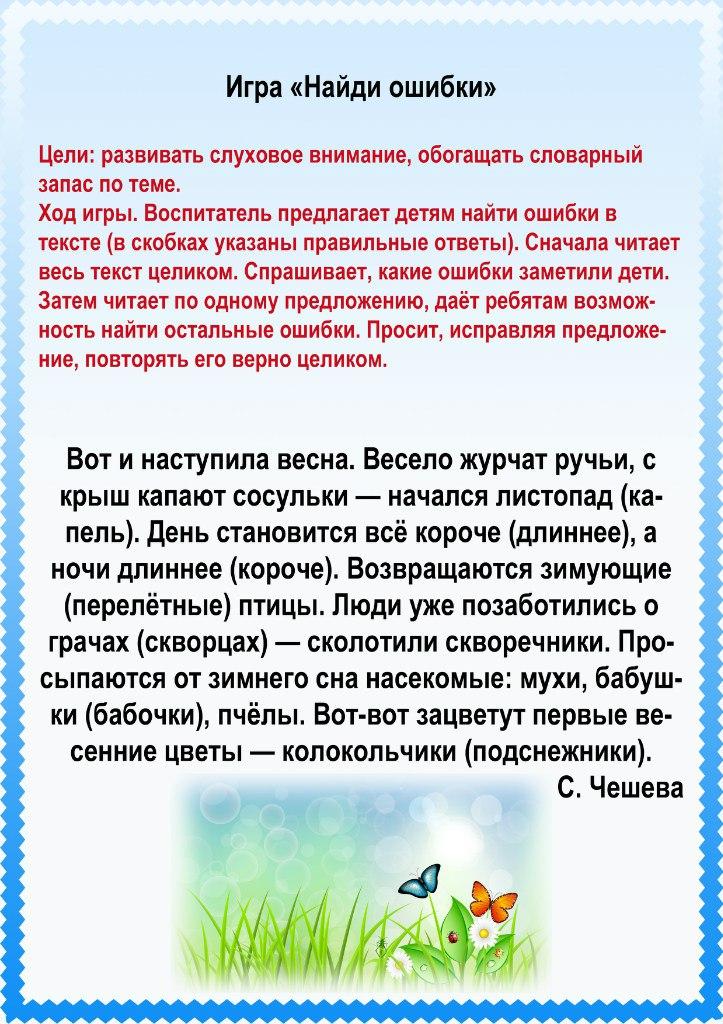 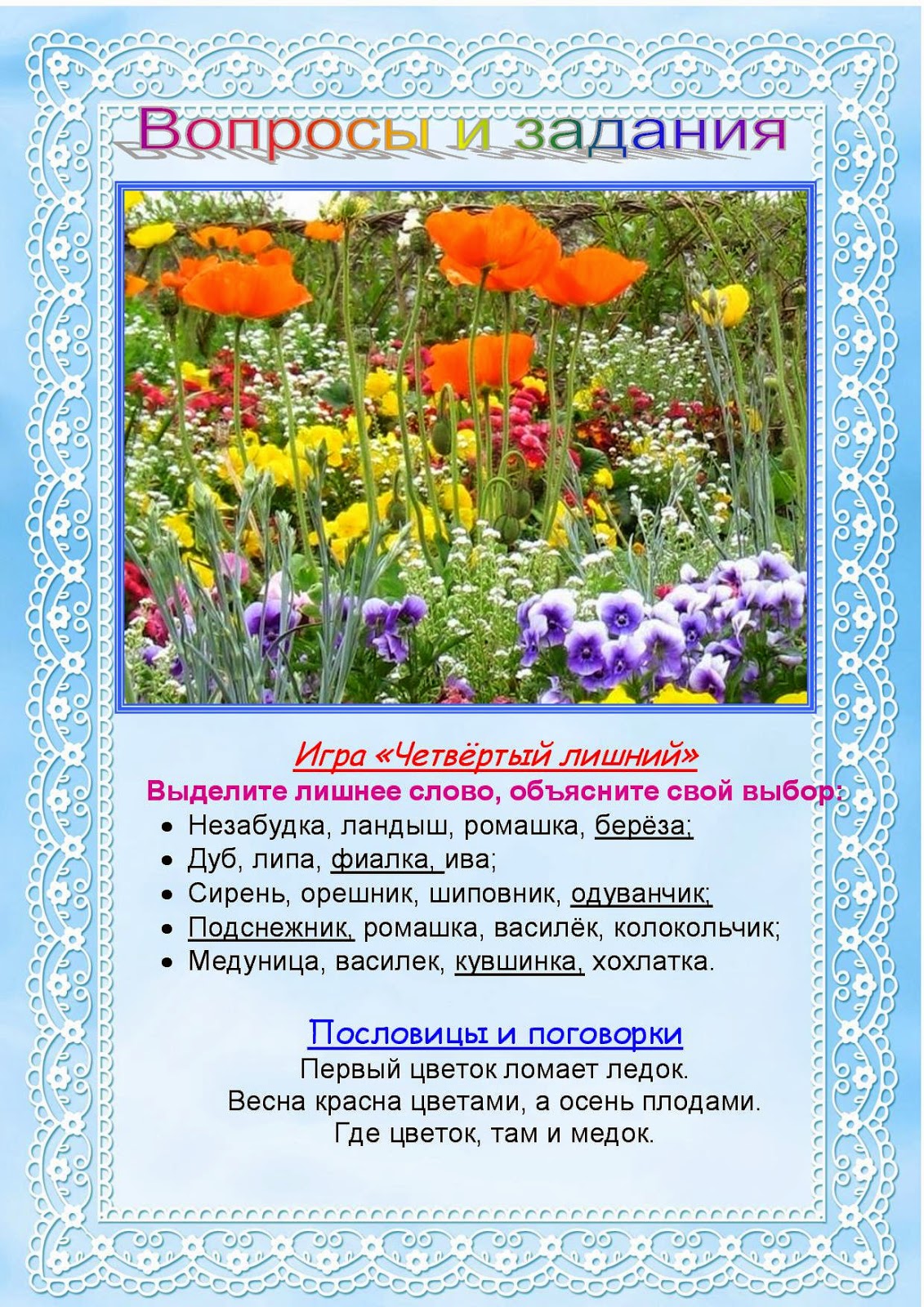 